Система коррекционно-развивающих занятий по подготовке детей к школе (Ю.В.Останкова)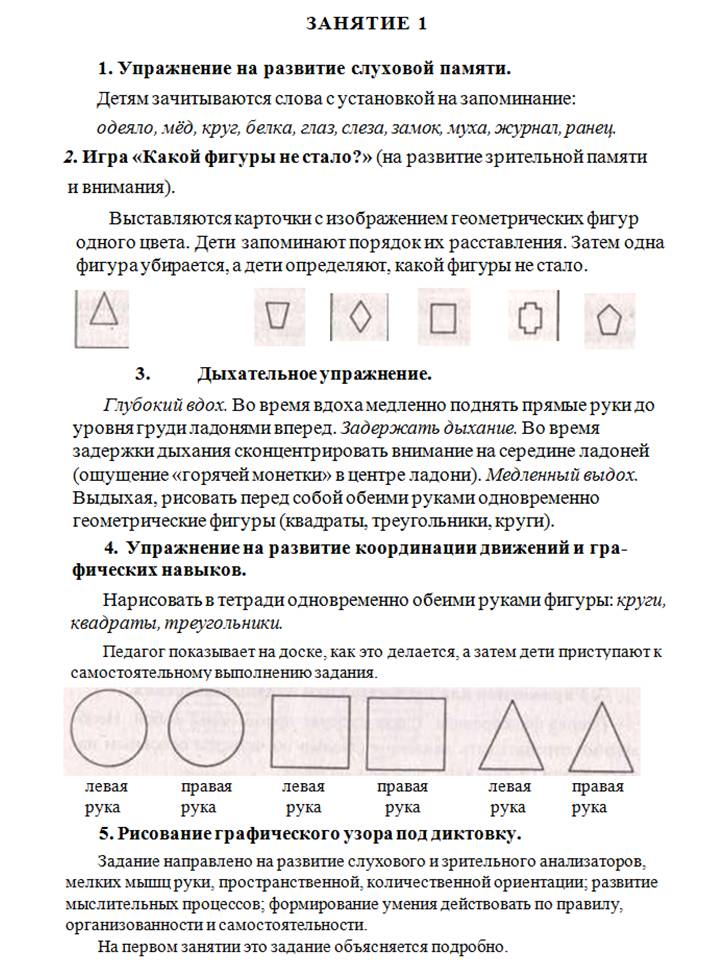 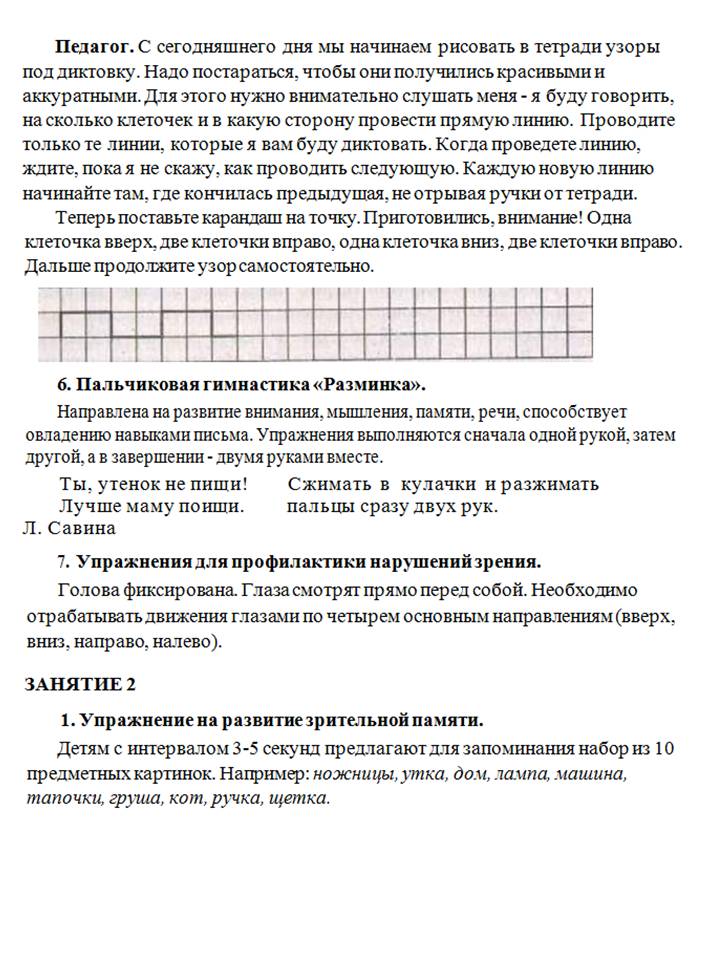 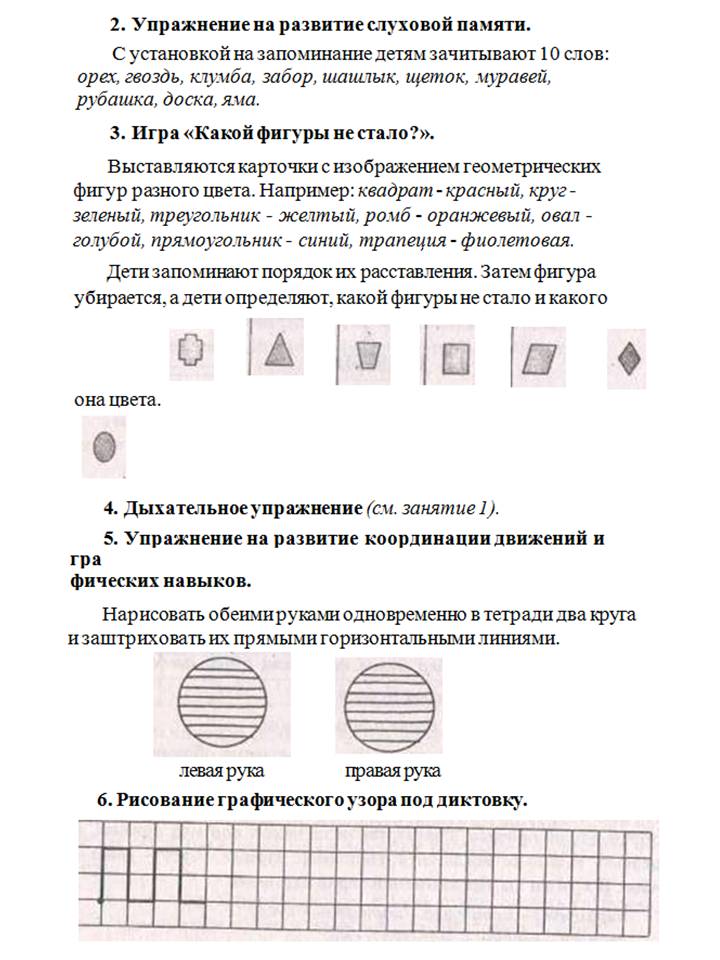 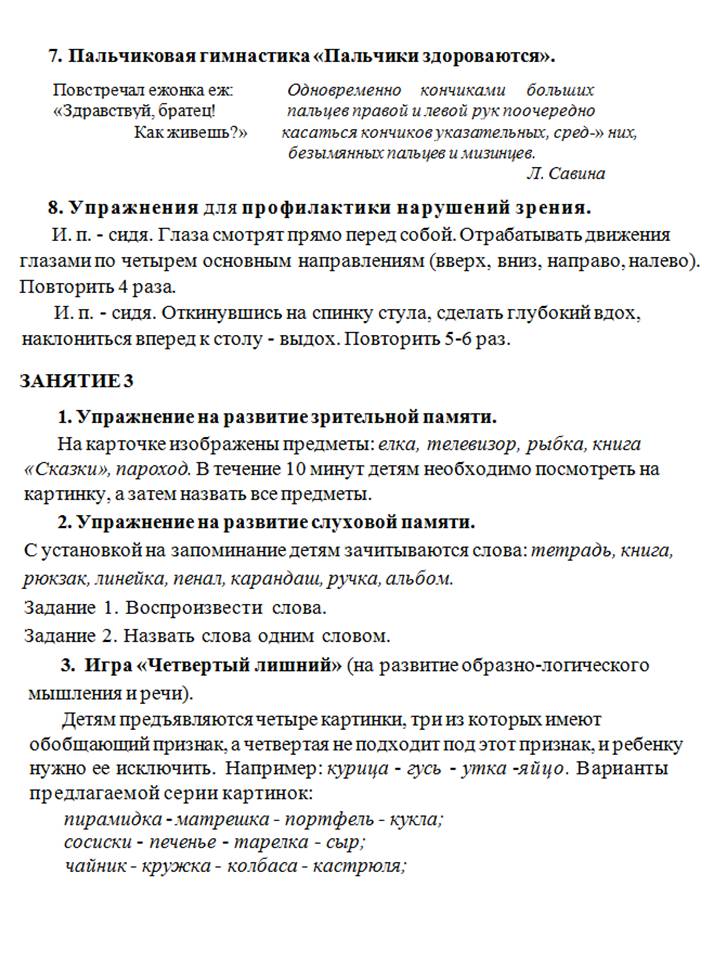 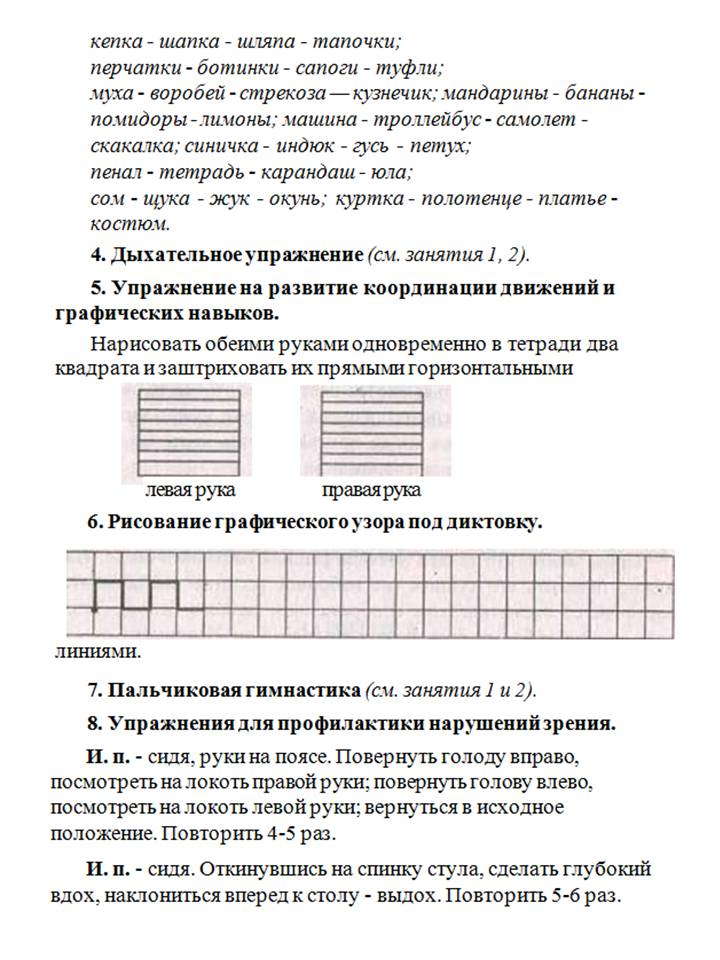 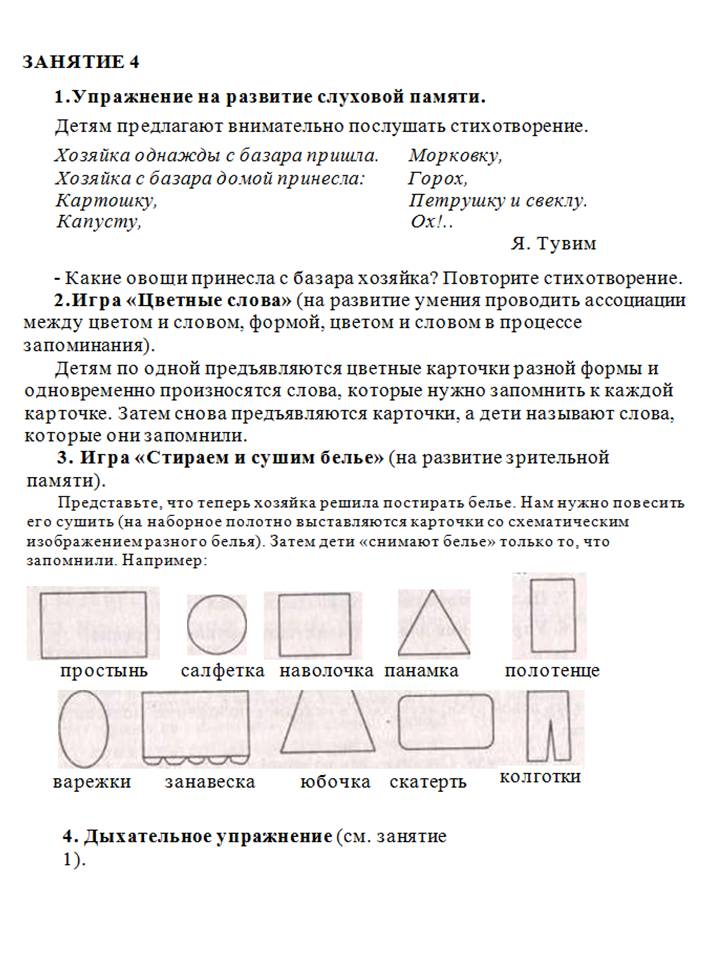 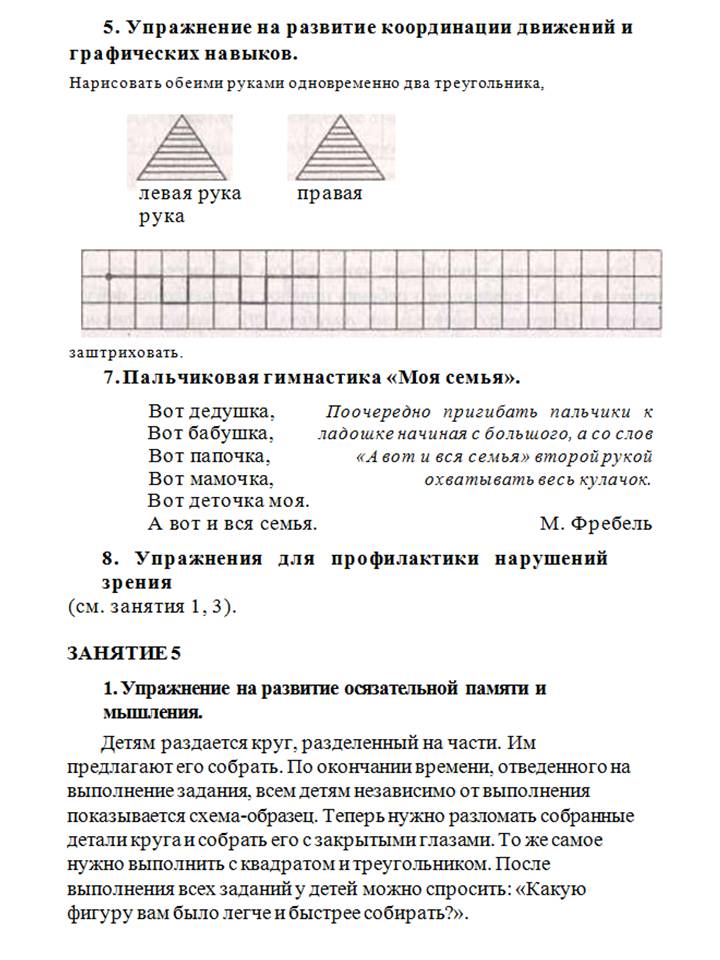 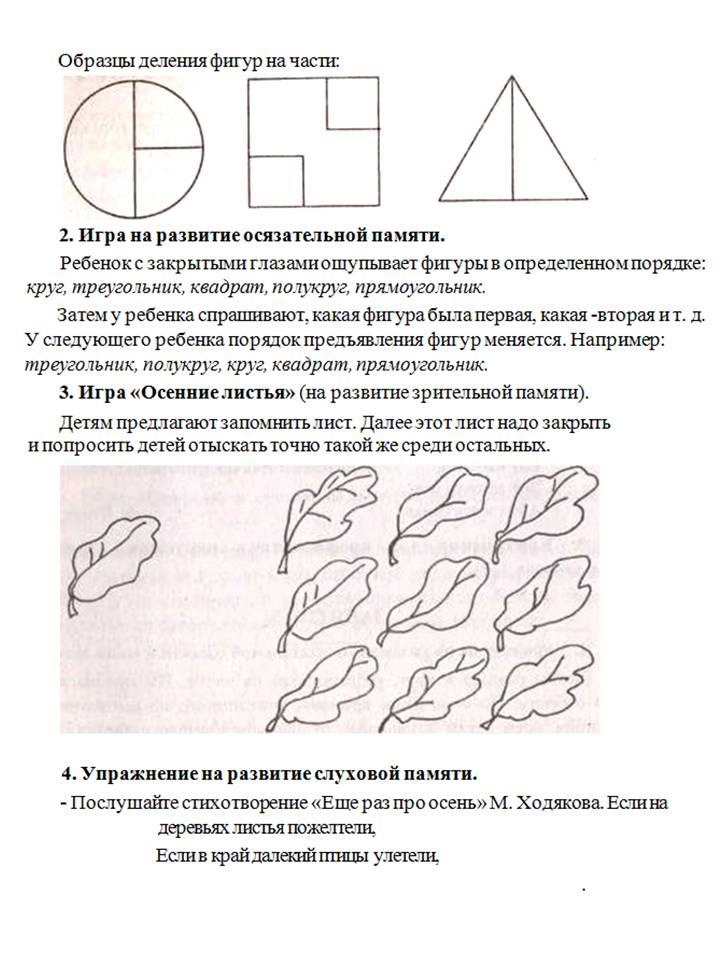 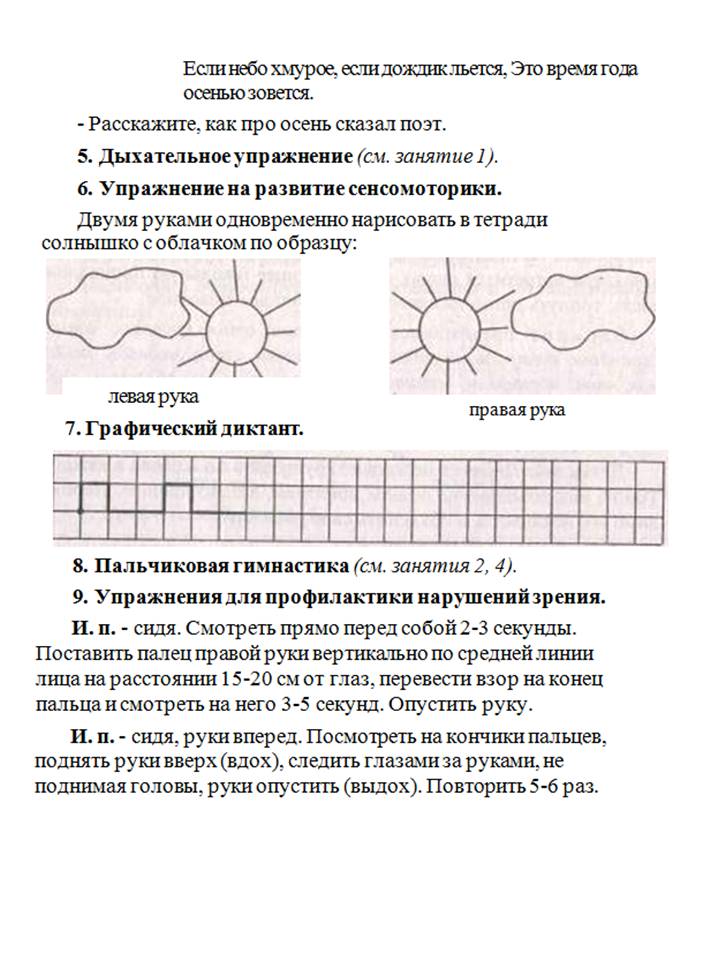 